Ո Ր Ո Շ ՈՒ Մ«11»    մայիսի  2023 թվականի N   108-Ա ՀԱՅԱՍՏԱՆԻ  ՀԱՆՐԱՊԵՏՈՒԹՅԱՆ  ՇԻՐԱԿԻ  ՄԱՐԶԻ  ԳՅՈՒՄՐԻ  ՀԱՄԱՅՆՔԻ                     ՍԵՓԱԿԱՆՈՒԹՅՈՒՆ  ՀԱՆԴԻՍԱՑՈՂ   ԱՆՏԱՌԱՎԱՆ  5-ՐԴ  ԹԱՂԱՄԱՍ  14Ա  ՇԵՆՔ,  ԹԻՎ  19  ՀԱՍՑԵՈՎ   ՍՈՑԻԱԼԱԿԱՆ   ԲՆԱԿԱՐԱՆՆ  ԱՆԺԱՄԿԵՏ,  ԱՆՀԱՏՈՒՅՑ   ՕԳՏԱԳՈՐԾՄԱՆ  ԻՐԱՎՈՒՆՔՈՎ  ՔՐԻՍՏԻՆԵ  ԳԱԳԻԿԻ  ՀԱՐՈՒԹՅՈՒՆՅԱՆԻՆ  ԵՎ  ԷՄԻԼ  ՌՈՒԲԵՆ  ՄԱԹԵՎՈՍՅԱՆԻՆ  ՏՐԱՄԱԴՐԵԼՈՒ  ՄԱՍԻՆ         Ղեկավարվելով Քաղաքացիական օրենսգրքի 685-րդ հոդվածի 1-ին մասի, «Տեղական  ինքնակառավարման  մասին» օրենքի 18-րդ  հոդվածի  1-ին մասի   21-րդ  կետի դրույթներով  և  հաշվի  առնելով  քաղաքացի  Քրիստինե  Հարությունյանի   կողմից  գրված  հունվարի  01-ի  2023 թվականի պարտավորագիրը՝ Հայաստանի Հանրապետության Շիրակի մարզի Գյումրի  համայնքի  ավագանին  որոշում  է.Հայաստանի Հանրապետության Շիրակի մարզի Գյումրի համայնքի սեփականություն  հանդիսացող Անտառավան 5-րդ թաղամաս 14Ա շենք, թիվ 19 հասցեով սոցիալական բնակարանն  անժամկետ, անհատույց  օգտագործման իրավունքով տրամադրել քաղաքացիներ Քրիստինե  Գագիկի  Հարությունյանին  և  Էմիլ  Ռուբեն  Մաթևոսյանին:Սույն որոշումն ուժի մեջ է մտնում քաղաքացիներ՝ Քրիստինե  Գագիկի  Հարությունյանին  և  Էմիլ  Ռուբեն  Մաթևոսյանին պատշաճ իրազեկման օրվան հաջորդող օրվանից:Հայաստանի Հանրապետության Շիրակի մարզի Գյումրի համայնքի ավագանիԿողմ (25)                                      Դեմ (0)                      Ձեռնպահ (0)ՀԱՅԱՍՏԱՆԻ ՀԱՆՐԱՊԵՏՈՒԹՅԱՆ ՇԻՐԱԿԻՄԱՐԶԻ ԳՅՈՒՄՐԻ ՀԱՄԱՅՆՔԻ ՂԵԿԱՎԱՐ՝		                                   ՎԱՐԴԳԵՍ  ՍԱՄՍՈՆՅԱՆԻՍԿԱԿԱՆԻՀԵՏ ՃԻՇՏ է՝  ԱՇԽԱՏԱԿԱԶՄԻ ՔԱՐՏՈՒՂԱՐ                                                                        ԿԱՐԵՆ ԲԱԴԱԼՅԱՆք. Գյումրի«11» մայիսի 2023 թվական   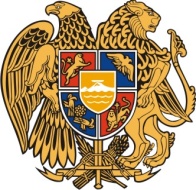 Հ Ա Յ Ա Ս Տ Ա Ն Ի     Հ Ա Ն Ր Ա Պ Ե Տ Ո Ւ Թ Յ ՈՒ ՆՇ Ի Ր Ա Կ Ի   Մ Ա Ր Զ Գ Յ ՈՒ Մ Ր Ի   Հ Ա Մ Ա Յ Ն Ք Ի   Ա Վ Ա Գ Ա Ն Ի3104 , Գյումրի, Վարդանանց հրապարակ 1Հեռ. (+374  312)  2-22-00; Ֆաքս (+374  312)  3-26-06Էլ. փոստ gyumri@gyumri.am